TENDER NOTICENO. 01/UKPCB/NCAP/2020-21TENDER DOCUMENTFORSUPPLY OF PM2.5 SAMPLER and CALIBRATION UNIT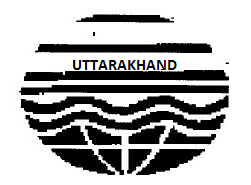 UTTARAKHAND POLLUTION CONTROL BOARDTable of ContentsSECTION 1- INVITATION OF THE BIDSSECTION 2- ELIGIBILITY CRITERIASECTION 3- INSTRUCTIONS TO BIDDERSSECTION 4- TECHNICAL BIDSECTION 5- TERMS AND CONDITIONS OF CONTRACTSECTION 6- REQUIREMENT AND LOCATIONS OF DELIVERYSECTION 7- COMMERCIAL BIDSECTION 8 ~ ANNEXURESAnnexure A1: Bidder's InformationAnnexure A2: Declaration Regarding Clean Track by BidderAnnexure A3: Declaration for Acceptance of Tender Terms and ConditionsAnnexure A4: Declaration of Annual Turnover And Income Tax Return Annexure A5: Proforma For Performance Statement For ManufacturerSECTION 9- CHECK LISTSECTION 1 - INVITATION OF THE BIDSSECTION 2 - ELIGIBILITY CRITERIAFollowing documents are required to be submit in Envelop 1 otherwise the offer shall be liable for rejection.1. 	The bidder shall provide exclusive company proﬁle including necessary certiﬁcates / license for manufacture the product from DGTD /' SSI/SIA etc.2. 	Enclose copy of PAN CARD 0f the ﬁrm.3. 	Enclose copy of valid GST Registration certiﬁcate.4. 	Enclose Bidder's Information as per Annexure A1.5. 	The Bidder must not be blacklisted/Suspended or any service-related dispute with any organization/Govt. Organizations/ Bank in India or outside India or any litigation pending. Annexure A-2.6. 	The bidder should accept Tender Terms & Conditions- Annexure A-3.7. 	The bidder's Annual Business Turnover for last two ﬁnancial years ie. 2017-18 & 2018-19 should not be less than Rs. 3.00 crores p.a. (Enclose copy of Audited Annual Accounts)- Annexure A-4.8. 	The bidder should have submitted ﬁled ITR for last two years i.e. A.Y. 2018-19 & A.Y.2019-20. (Enclose copy of Acknowledgments.) 9.	Proforma For Performance Statement For Manufacturer (For Last 05 Years) in Annexure-A-5PRE QUALIFICATION CRITERIABidders who can BidP-1	Only those bidders who fulfill the following eligibility as well as the qualifications criteria can submit tenders.ELIGLIBILITYP-2	To be eligible, the Bidder should have not been banned or suspended from Government transactions due to any reason including corrupt and fraudulent practices.QUALIFICATIONP-3	Only Original Equipment Manufacturers (OEM) shall participate. OEM should be Nationally reputed manufacturer/branded company.The OEM shall give an undertaking to supply components/parts/consumables during warranty & post-warranty periods as well as continue supply of components/ spare parts for the period of product support. OEM shall also assure full technical back-up and support in the matter of providing maintenance including software up-gradations. P-4	Annual Business Turnover of the Bidder for last two ﬁnancial years ie. 2017-18 & 2018-19 should not be less than Rs. 3.00 crores p.a and should have made profit (profit after tax) in each of these years. Certified and published annual audit reports of the past three years are to be submitted along with the tender.P-5 	The Bidder should have supplied at least 20 Nos. of the same quoted Equipment/Instrument in the last five (05) years to Govt. Ministers/ Department/ Public Sector Undertaking/Scientific Institute of National/ International Repute. The details of such institutions with name of equipment may also be supplied with the bids. The bidder should also furnish, in the technical bid, at least three (03) performance certificates from the end user of such supplies, which is in use and working satisfactory for last three (03) years. The purchaser and/ or its nominated representative(s), in order to satisfy itself, may enquire the performance of similarly supplied goods from other Govt. or Private users. The user may also inspect and/ or test the quoted/ordered goods and the related services to confirm their conformity to the tender qualification criteria, specifications and other quality control details incorporated in the tender/contract at the cost of the purchaser.P-6		Non-compliance of tender terms, non-submission of required documents, lack of clarity of the specifications, contradiction between bidder specification and supporting documents etc. may lead to rejection of the bid.P-7	Furnishing of wrong/ambiguous information in the compliance statement may lead to rejection of bid and further black-listing of the bidder, if prima-facie it appears that the information in the compliance statement was given with a malafide/ fraudulent intent.SECTION 3 - INSTRUCTIONS TO BIDDERSSUBMISSION OF OFFER:The Quotation MUST BE SYBMITTED on or before due date mentioned in the tender notice.Technical and Financial Bids are to be kept in separate envelope superscripted as “Technical Bid” and “Financial Bid” respectively.Both the Technical Bid and Financial Bid to be kept under a big envelope.EMD amount and Tender fee to be kept with Technical Bid.All communications are to be addressed to the Member Secretary only. In case due date happens to be holiday the tender will be accepted and opened on the next working day.The bid shall be submitted by e-tender process only.The leaﬂets catalogue, etc. should be enclosed invariably so that a proper evaluation of the equipment offered is possible.COMMERCIAL BID:1. 	Quoted price should be in Indian Rupees, free pick up & delivery to locations as provided by UKPCB.2.	Prices should include all taxes like GST or any other taxes applicable.BID OPENING PROCESS:l. 	The Technical Bid will be opened in the ﬁrst instance in the presence of representatives of the bidders at UKPCB.2. 	Financial bids of only those bidders, whose bids are found technically qualiﬁed, by the Technical Evaluation Committee, will be opened in the presence of the vendor’s representatives subsequently at a later date for further evaluation.3. 	The authorized representative of bidders, present at the time of opening of the bids shall be required to sign an attendance register as a proof of having attended the commercial bid opening.CANCELLATION OF TENDER:1. 	Notwithstanding anything speciﬁed in this tender document, Purchaser/ UEPPCB in itsSole discretion, unconditionally and without having to assigned any reasons, reserves the rights:a) 	To accept OR reject lowest tender or any other tender or all the tenders.b) 	To accept any tender in full or in part.c) 	To reject the tender offer not conﬁrming to the tenders termsd) 	To give purchase preference to Public Sector undertakings when applicable as per Govt. Policy/ Guidelines. 2. 	Conditional Tenders and Unsigned Tenders will also be rejected.LATE BIDS:   UEPPCB will not be responsible:         i) 	For delayed / late quotations submitted etc.         ii) 	For submission by Fax / E-mail / Telegraphic / Telex.VALIDITY OF THE OFFER: 180 Days from the date of opening of the Technical bid.TRANSFER AND SUBLETTING:  The seller shall not sublet, transfer, assign or otherwise part with the acceptance to the tender or any part thereof, either directly or indirectly, without the prior written permission of the Purchaser.EVALUATION OF OFFER:l. 	UKPCB evaluate technical and commercial acceptable offers on landed net Price basis.2. 	Offer which deviates from the vital conditions (as illustrates below) of the tender shall be rejected:a) 	Non- submission of complete offers.b) 	Receipt of offers after due date and time and or by email / fax (unless speciﬁed Otherwise).c) 	Receipt of offers in open conditions.3. 	In case any BIDDER is silent on any clauses mentioned in this tender document, UEPPCB shall construe that the BIDDER had accepted the clauses as per the invitation to tender no further claim will be entertained.4. 	No revision in the terms and conditions quoted in the offer will be entertained after the last date and time ﬁxed for receipt of tenders.5. 	In case of two bid system the date and time of Price Bid opening shall be intimated to    	technically qualifying bidders only.DEADLINE FOR SUBMISSION OF BIDS:Bids must be submitted before the due date and. In the event of the speciﬁed date for the submission of bids being declared as a holiday for UKPCB the bid-closing deadline will stand extended to the next working day up to the same time.COST OF BIDDING:The Firm shall bear all costs associated with the preparation and submission of its Bid and the Purchaser shall not be responsible or liable for those costs regardless of the conduct or outcome of the bidding process.AMENDMENT OF BIDDING DOCUMENTS:1. 	At any time prior to the deadline for submission of bids, UKPCB may, for any reason, whether on its own initiative or in response to the clariﬁcation request by a prospective BIDDER may modify the bid document.SECTION 4 — TECHNICAL BIDSpecifications for ﬁne particulate (PM2.5) Sampler The sampler design and performance criteria including data storage and display shall be conforming to the specification listed at Attachment - I. The supplier shall provide the Designation number listed in the latest list of USEPA Reference and Equivalent method.  Attachment - IThe Sampler Design Criteria 1. The Sampler shall CSIRNPL Tested/Calibrated.  2. The Material of Construction for the components shall be strictly anodised aluminium only 3. The connectors shall be push fit type with engraved grove for gaskets at male parts. Screw system for joints should be avoided. 4. The tolerances specified for PM10 impactor L14 of appendix L of 40 CFR part 50, PM2.5 Impactor and L21 of appendix L of 40 CFR part 50 shall be strictly applicable. 5. Filter loading mechanism and filter holder assembly shall be designed in user friendly way and sufficient space must be provided to ensure proper handling of filter.    Data recording, Storage and display requirement and Performance criteria of the Sampler a. The volumetric flow control should be based on mass flow and instantaneous readings of barometric pressure, temperature and RH shall be integrated to calculate air mass and finally translated to Volume, which is supposed to be controlled by MFC. Simpler Mass Flow sensor-based equipment is strictly barred. b. The software should have the capability to collect the flow data every 5 seconds or less and compare the sample data for deviation of more than 5% of set value (16.7 LPM) for more than 6 consecutive readings. If the deviation more than 5% is observed the data should be flagged. c. The software should have the capability to compare the flow sample data for deviation of more than 10% of set value for more than 12 consecutive readings of 5 second’s data. If the deviation more than 10% is observed the data should be flagged and instrument shall give an error message d. The software should have the capability for averaging the data acquired during last elapsed 5 minutes and compare the sample data for deviation more than 5% of set value (16.67 LPM). If the deviation more than 5% is observed the data should be flagged. e. Flag should be provided for malfunctioning of Barometric pressure and Temperature sensors (both Ambient and Filter). f. Average flow should be derived by the cumulative volume data (collected by integration of flow data at desired intervals) divided by the elapsed time g. At the end of sampling, coefficient of variation in sample flow rate should be calculated and if the % CV is found more than 4% a flag shall be provided.  h. Pressure drop across the filter shall be monitored during sampling and whenever it reaches above 200 mm of Hg the sampler shall stop automatically with a flagged data. The detail performance criteria for data storage, recording and display (on PC and or USB) shall be as follows: - Display of flow rate in LPM (5 min average) at 30 second interval.Flow rate, average of Sample period with coefficient of variance to be displayed at the end of sampling.Sample volume to be displayed at any given time.Ambient Temperature (average, minimum and maximum) and Barometric Pressure (average, minimum and maximum) to be displayed at the end of sampling. Date and Time to be given at the end of sampling with sampling start and stop time details.Elapsed sample time to be provided.SECTION 5 — TERMS AND CONDITIONSAWARD OF CONTRACT:1. 	Only L1 supplier amongst the technically qualified bidders shall be selected for rate contract.2. 	UKPCB reserves the right to reject or accept the highest discount offering Bid or any Bid and also reserves the right of accepting the whole or any part of the Bid and Bidder shall execute the scope of work.3. 	The ﬁnancial evaluation of the bidding shall be done on the basis of the cost of theinstruments including 03 years annual maintenance charges.4. 	The technical speciﬁcations of the equipment are given at SECTION 4. The technicalspeciﬁcations of the offered equipment should be furnished. Schedule of requirement and location of delivery is given at SECTION 6. The check list is shown as SECTION 9.5. 	The equipment offered should necessarily contain a guarantee for its trouble freeperformance for a period of one year from the date of installation.6.	The offer should clearly mention make, name of the manufacturer, detailed speciﬁcations, detailed literature about the equipment! circuit diagram/drawing of the mechanism and any other information relevant to the equipment. For any printing error/ mistake in ﬁnal bid will be the responsibility of the bidder and no correspondence will be entertained by the Board in future.7. 	The tendered should furnish details of supplies made by him to important institutions, along with performance certiﬁcate, during last one year [Users’ list].8. 	The equipment offered should necessarily contain a guarantee for its trouble freeperformance for a period of one year from the date of installation.9. 	The ﬁrm / manufacturer submitting the offer shall only quote for one most suitable model of the offered equipment whose speciﬁcation matches the Board’s speciﬁcations. No alternate offers shall be considered and, if submitted, the offer shall be rejected.10.	The speciﬁcations are clearly mentioned in the document and the Bidder is requested to submit Bid only if their offer strictly comply to these speciﬁcations. Please note that no deviation in the required speciﬁcation will be permitted. The bidding for the instruments having different speciﬁcation will be on Bidder's risk as the Board will not entertain such Bids.EARNEST MONEY DEPOSIT & SECURITY DEPOSIT: While submitting bid, the BIDDER shall deposit an amount mentioned in tender document as Earnest Money, with the UEPPCB through the following instruments:1. 	Earnest Money Deposit (EMD) of Rs. 1, 00, 000/- (Rs. One Lac Only) in the form of Demand Draft in the favour of 'Member Secretary, UKPCB' payable at Dehradun. Failing which, submitted bid will be rejected.2. 	EMD of unsuccessful bidders will be returned within 60 days alter the award of the contract.3. 	The successful bidder shall have to submit 5% amount of the total contract value as performance security in the form of Bank Guarantee for a period of 12 months which shall be retained with UKPCB till the expiry of guarantee period.4. 	EMD of a tenderer will be forfeited, if the tenderer withdraws or amends its tender or derogates from the tender in any respect within the period of validity of its tender. Further, if the successful tenderer fails to furnish the required performance security within the speciﬁed period, its EMD will be forfeited.TERMS OF PAYMENT:75% of the cost of instrument shall be paid after receipt of the material by consignee and balance 25% payment shall be released only after satisfactory installation and demonstration of the instruments at the destinations given in Section-6.PENALTY:In the event of any breach of any of the terms & conditions of the contract or bidder neglects, delays or fails to perform the contract, UEPPCB reserves rights to forfeit the security deposit. The security deposit shall not bear any interest.FORCE MAJEURE:  Force Majeure will be accepted on adequate proof thereof.In the event of any dispute over this contract, UKPCB's decision shall be ﬁnal and binding.SECTION 6 - REQUIREMENT AND LOCATIONS OF DELIVERYRequirement and Locations of Delivery of the PM2.5 Sampler Details of Address. Contact Person, E-Mail and Mobile No.Requirement and Locations of Delivery of the Calibration Unit for PM2.5 SamplerDetails of Address. Contact Person, E-Mail and Mobile No.SECTION 7 — PRICE BIDPrice Bid for ﬁne particulate (PM2.5) Sampler (09)Quantity: 09 Numbers. Price Bid for ﬁne Calibration Unit for particulate (PM2.5) SamplerQuantity: 02 Numbers. Place:                                                       		GST No:Date:                                                        		TIN Registration No:                                                                		Signature:                                                                 		Name:                                                                		Ofﬁce Address:                                                                 		Afﬁx Rubber Stamp:SECTION 8- ANNEXURESANNEXURE A-1: BIDDER'S INFORMATION(On Company / ﬁrm's Letterhead)ANNEXURE A-2 – DECLARATION REGARDING CLEAN TRACKDeclaration of Clean Track Record (On Company / ﬁrm's Letterhead)To,                                                                                                                           Date:    Member Secretary    UKPCB, 46-B, SIIDCUL,    IT Park, Sahastradhara Road,     Dehradun (U.K)-248001   Sir,   Re: Tender No. ----------------dated-----------   for “Tender Document for supply of PM2.5 Sampler and Calibration Unit.  	 I/we carefully gone through the Terms & Conditions contained in the above referred Tender. I/we hereby declare that my company / ﬁrm is not currently debarred / black listed/convicted by any Government / Semi Government Organizations / Institutions in India like Drugs Control Authority and no case should be pending under the Drugs and Cosmetics Act and Rules or abroad. 1/we further certify that I’m competent ofﬁcer in my company ﬁrm to make this declaration.OrI/we declare the following(NOTE: In case the company / ﬁrm was blacklisted previously, please provide the details regarding Period for which the company / ﬁrm was blacklisted and the reason/s for the same)Yours faithfully(Signature of the bidder)Printed NameDesignationSealDate:Business Address :ANNEXURE A-3: DECLARATION FOR ACCEPTANCE OF Tender TERMS ANDCONDITIONS                                                           (On Company / ﬁrm's Letterhead)To,                                                                                                                           Date:    Member Secretary    UKPCB, 46-B, SIIDCUL,    IT Park, Sahastradhara Road,     Dehradun (U.K)-248001   Sir,   Re: Tender No. .............. dated ----------------   for “Tender Document for supply of PM2.5 Sampler and Calibration Unit.I/we carefully gone through the Terms & Conditions as mentioned in the above referred Tender document. I/we declare that all the provisions of this Tender are acceptable to my company. I /we further certify that I‘m an authorized signatory of my company and am, therefore, competent to make this declaration.Yours faithfully,(Signature of the bidder)Printed NameDesignationSealDate:Business Address:ANNEXURE A-4: DECLARATION OF ANNUAL ANDINCOME TAX RETURN(On Company / ﬁrm's Letterhead)To,                                                                                                                           Date:    Member Secretary    UKPCB, 46-B, SIIDCUL,    IT Park, Sahastradhara Road,     Dehradun (U.K)-248001   Sir,   Re: Tender No. .............. dated ----------------   for “Tender Document for supply of PM2.5 Sampler and Calibration Unit.   1) I/we hereby declare that, our ﬁrm's Annual Turnover as follows, and I/we have also   supported an Audited Accounts for your references:  And,  2) I/we hereby declare that, our ﬁrm had ﬁled Income Tax Returns for last two years      i.e. A.Y. 2018-19 & A.Y. 2019-20. Supported by copy of ITR. Yours faithfully, (Signature of the bidder) Printed Name Designation Seal Date: Business Address:Encl: As aboveAnnexure-A5PROFORMA FOR PERFORMANCE STATEMENT FOR MANUFACTURER(for a period of last five years)Bid No. _________ Name of Equipment __________ Date of Opening __________Time _________Name of the Manufacturer____________________________________________NOTE: Bidder to furnish above detail for each equipment of the quoted package on separate sheet.Signature of the Authorized RepresentativeName of the PersonPositionSECTION 9 - CHECKLISTThe following items must be checked before the Bid is submitted:1. Technical Bida) Receipt of Demand Draft for Rs. l000/— (Rs. One Thousand only) towards cost of Bid documentb) Receipt of FD of Rs  for Rs. 1,00,000/- (Rs. One Lac only) towards Earnest Money Deposit.c) Eligibility Criteria Responses (each pages duly sealed and signed by the authorized signatory)d) Copy of this Tender document duly sealed and signed by the authorized signatory on every     pages.e) Annexure Al : Bidder's InformationAnnexure A2: Declaration Regarding Clean Track by BidderAnnexure A3: Declaration for Acceptance of Tender Terms and ConditionsAnnexure A4: Declaration of Annual Turnover And Income Tax Return2. Commercial BidTender No.01/UEPPCB/NCAP/2020-21 (tender is available at www.ueppcb.uk.gov.in)Tender Date Advt. No.UEPPCB/HO/Gen-462/2020Item DescriptionTender Document for supply of PM2.5 Sampler and Calibration UnitsCategoryGoodsLast date &Time of submission ofTender :05.09.2020, 12:00 NoonPlace of Submission of BidsUKPCB, 46-B, SIIDCUL, IT Park Sahastradhara Road, Dehradun-248001Submission of BidsTwo Bid System: The two-bid system will be followed for this tender. In this system bidder Technical Bid and Financial Bid. Opening Date &Time of tender05.09.2020,  3:00 PMTender Fees (To be deposited separately at the office of Member Secretary before submission of the e-tender)Tender Fee of Rs. 1000/- (Rs. One Thousand Only) in the form of Demand Draft in the favor of 'Member Secretary, Uttarakhand Pollution Control Board, Dehradun, Payable at Dehradun. Earnest Money Deposit (To be deposited separately at the office of Member Secretary before submission of the e-tender)Earnest Money Deposit (EMD) of Rs. 1,00,000/— (Rs. One Lac Only) in the form of FD in the favour of "Member Secretary, Uttarakhand Environment Protection & Pollution Control Board, Dehradun, Payable at Dehradun. Place of Opening TenderUKPCB, 46-B, SIIDCUL, IT Park Sahastradhara Road, Dehradun-248001Any ClariﬁcationName : Dr. Ankur KansalDept : Uttarakhand Environment Protection & Pollution Control BoardEmail : ncaputtarakhand@gmail.com Tel. No. :9412992375S.No.Speciﬁcations:RequirementComply(Y/N)1SamplerManual filter based Indigenous sampler (NPL-CSIR Calibrated/ Tested) 2Flow rateFixed, 1m3/hour (16.7 lpm) controlled by Mass Flow Controller.  The performance criteria shall be restricted to the requirement at par with FRM3Elapsed time indicatorUp to 99.99 hours4Vacuum pumpSuitable pump for providing the designed flow rate, brushless motor, Pulse dampers has to be in-built if any pulsating pump is provided.5Flow recorderMemory based recording, downloadable to computer through suitable port and data cable with manual display on screen. All the data should be retrievable through RS 232 and or USB. Should have capability to store previous sampling data in memory6Dry gas meter (Volume totalizer)Calibrated volume totalizer capable to display instantaneous volume passed7Volumetric Flow rate compensationAmbient temperature and pressure sensors to control volumetric flow rate8Power requirement230 + 10 VAC, + 10, 50 Hz 0.5 Amp. Max9Size Selective inletsOpposed jet impaction for PM10 cut and Very Sharp Cut Cyclone / WINS impactor for PM 2.5 Cut off. The Sampler Should have facility to use as PM10 Sampler with WINS bypass down tube10Height of the InletThe height of the inlet should be in between 1.8 - 2 m from the ground and the sampler should stand alone firmly at erected position11Calibration Unit (Optional)Calibration unit to calibrate the flow rate of the instrument12Additional supplyManufacturer’s standard operation kit including all required items, fittings for startup / regular operation of instrument including leak check. Operation and maintenance manual for each unit. Spares and consumables for three-year operation. List of Pares and Consumables to be provided in the following table:-Delivery LocationsRequirementContact PersonE-Mail IDTel. No.Regional OfficeE-115, Nehru Colony, Dehradun08 (02 for Dehradun,03 for Rishikesh, 01 (for Pouri, 01 for Kotdwar01 at Dehradun for standby) Sh Amit Pokhriyalamit_enviro2003@yahoo.co.in9837156720Regional Office, UEPPCB, Chamunda Complex, Ram Nagar Road, Kashipur04 (03 for Kashipur and 01 for Rudrapur)Sh Naresh Goswamirokueppcb2018@gmail.com9412130888Regional Office, UEPPCB, Irrigation Design Building Canal Road, Roorkee02 (For Haridwar)01 (for Roorkee)Dr. Rajendra Singhrorueppcb2013@gmail.com9412383118Regional Office, UEPPCB, Awas Vikas Colony, Haldwani01 (For Haldwani)01 (for Nainital)Dr. R.K. Chaturvedirajkcueppcb@gmail.com9411101556Delivery LocationsRequirementContact PersonE-Mail IDTel. No.Regional OfficeE-115, Nehru Colony, Dehradun01 Sh Amit Pokhriyalamit_enviro2003@yahoo.co.in9837156720Regional Office, UEPPCB, Awas Vikas Colony, Haldwani01Dr. R.K. Chaturvedirajkcueppcb@gmail.com9411101556S.No.SpeciﬁcationsRequirementRates1SamplerManual filter based sampler, conforming to USEPA Manual Reference / Equivalent Method2Flow rateFixed, 1m3/hour (16.7 lpm) controlled by Mass Flow Controller.  The performance criteria shall be restricted to the requirement at par with FRM3Elapsed time indicatorUp to 99.99 hours4Vacuum pumpSuitable pump for providing the designed flow rate, brushless motor, Pulse dampers has to be in-built if any pulsating pump is provided.5Flow recorderMemory based recording, downloadable to computer through suitable port and data cable with manual display on screen. All the data should be retrievable through RS 232 and or USB. Should have capability to store previous sampling data in memory6Dry gas meter (Volume totalizer)Calibrated volume totalizer capable to display instantaneous volume passed7Volumetric Flow rate compensationAmbient temperature and pressure sensors to control volumetric flow rate8Power requirement230 + 10 VAC, + 10, 50 Hz 0.5 Amp. Max9Size Selective inletsOpposed jet impaction for PM10 cut and Very Sharp Cut Cyclone / WINS impactor for PM 2.5 Cut off. The Sampler Should have facility to use as PM10 Sampler with WINS bypass down tube10Height of the InletThe height of the inlet should be in between 1.8 - 2 m from the ground and the sampler should stand alone firmly at erected position11Calibration Unit (Optional)Calibration unit to calibrate the flow rate of the instrument12Additional supplyManufacturer’s standard operation kit including all required items, fittings for startup / regular operation of instrument including leak check. Operation and maintenance manual for each unit. Additional Spares as proposed in Technical BidS.No.Name of the unitRequirementRates1PM2.5 Calibration UnitTo calibrate PM10 SamplersDetails of the bidders :Details of the bidders :Details of the bidders :1Name of the bidder2Address of the bidder3Status of the Bidder's ﬁrm- (Public/Pvt.)4Details of the Incorporation of the Chemist/PharmacyDate:Ref. Document-5Valid GST No.6Permanent Account No. (PAN)7Name &Designation of the Contact person to whom all references shall be made regarding this tender.8Telephone No. (with STD Code)9Email Address of the Contact person10Fax No. (with STD Code)No.Country in Which thecompany is debarred / Blacklisted /case is pendingBlacklisted/ debarred  by Government / Semi government Organizations / InstitutionsReasonSince when and for how longF.Y.2017-18F.Y.2018-19Order placedby (fulladdress ofPurchaser)Order No.& DateDescriptionof orderedequipment(Model no.)QuantitysuppliedValue oforderDate ofcommissioningand handingoverHas the equipmentbeen satisfactoryfunctioning? (Attachminimum onecertificates from thePurchaser/Consignee for eachequipment)1234567